Интелле́кт - общая способность к познанию и решению проблем, которая объединяет все познавательные способности: ощущение, восприятие, память, представление, мышление, воображение, а также внимание, волю и рефлексию.Интеллектуальное развитие - непрерывный процесс, совершающийся в учении, труде, играх, жизненных ситуациях, и что оно наиболее происходит в ходе активного усвоения и творческого применения знаний, т. е. в актах, которые содержат особенно ценные операции для развития интеллекта.Интеллектуальная игра - индивидуальное или (чаще) коллективное выполнение заданий, требующих применения продуктивного мышления в условиях ограниченного времени и соревнования.НАЙДИ ОТЛИЧИЯ!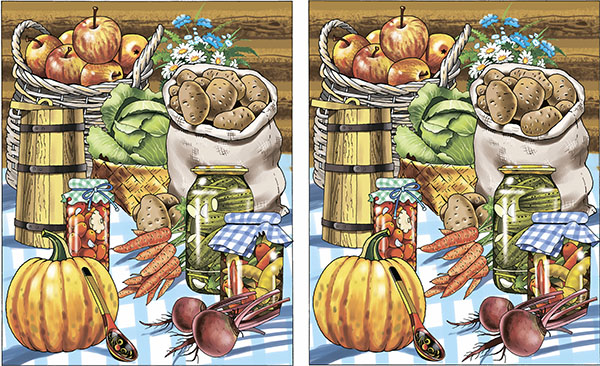  Департамент образования мэрии города ЯрославляМуниципальный ресурсный центр МДОУ «Детский сад № 61, 69»Мастер-класс «Интеллектуальные игры: своевременно, эффективно и увлекательно»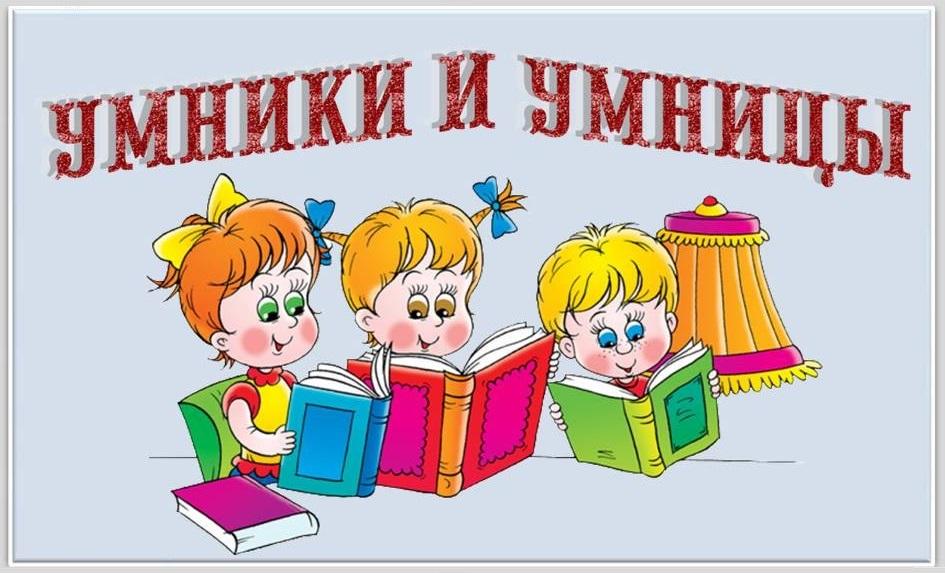 Дата: 25.10.2018 г. Время: 09.30 час.Место проведения мероприятия:МДОУ «Детский сад № 69»,Ленинградский пр., 78аМДОУ «Детский сад № 61»: yardou061@yandex.ruМДОУ «Детский сад № 69»:yardou069@yandex.ruЦель: повышение профессиональной компетентности воспитателей в вопросах использования инновационных игровых технологий для развития интеллектуально-творческих способностей воспитанников. Задачи:- познакомить педагогов с элементами развивающей предметно-пространственной среды, направленной на развитие интеллектуальных способностей воспитанников.- создать условия для  анализа собственной профессионально-педагогической деятельности, ориентированной на развитие интеллектуальных способностей дошкольников.- способствовать обмену опытом по использования инновационных игровых технологий для развития интеллектуально - творческих способностей воспитанников- вовлекать педагогов в интерактивное общение посредством деятельностного подхода к организации мастер-класса.Предполагаемый результат: использование в практике  собственной профессиональной деятельности инновационных игровых технологий для развития интеллектуально-творческих способностей воспитанников. 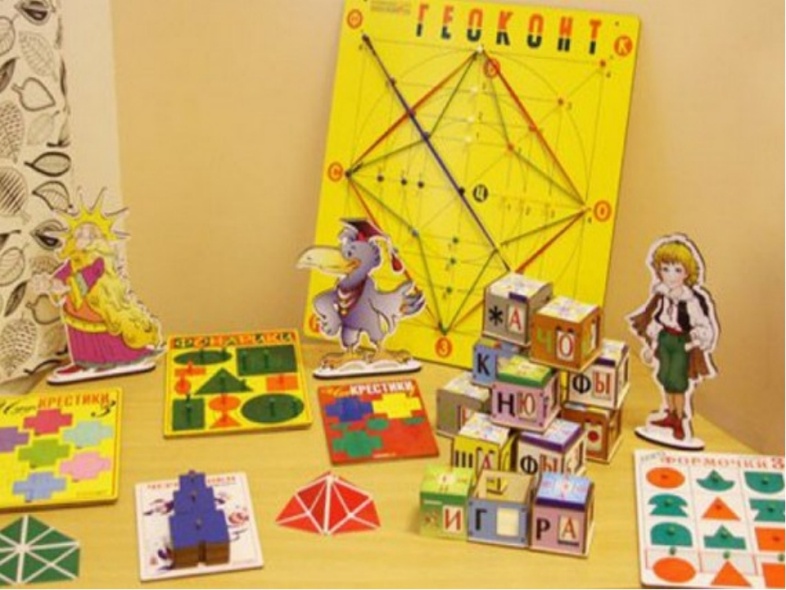 План проведения09.15 – 09.30 – регистрация участников.09.30 – 09.40 – приветственное слово Г.М.Овчаровой, заведующего МДОУ «Детский сад № 69».09.40 – 10.10 – образовательная ситуация.  Интеллектуальная игра «Умники и умницы». Н.В.Лукашеко, воспитатель первой кв.категории, А.В.Сибирцева, воспитатель, МДОУ «Дет. сад № 69».10.10 – 10.40 – презентационный материал «Интеллектуальные игры: своевременно, эффективно и увлекательно». Е.А.Корнеева, С.Р.Осташова, Н.В.Лукашенко, воспитатели первой кв.кат., МДОУ «Детский сад № 69».10.40 – 10.55 – практико-ориентированные упражнения с участниками мастер-класса. Е.А.Корнеева, С.Р.Осташова, Н.В.Лукашенко, воспитатели первой кв.кат., МДОУ «Дет. сад № 69».10.55 – 11.15 – интерактивного общения "Развивающие игры нового поколения в интеллектуальном развитии дошкольников", Н.Ю.Борисова, старший воспитатель, высшая квалификационная категория,  МДОУ «Детский сад № 61». 11.15 – 11.30 – подведение итогов, анкетирование участников. Е.А.Горохова, старший воспитатель, высшая кв.категория, МДОУ «Детский сад № 69».11.30 – 11.45 – ознакомление с материалами выставки и индивидуальное консультирование участников. Н.В.Гусаковская, первая кв.категория, МДОУ «Детский сад № 69».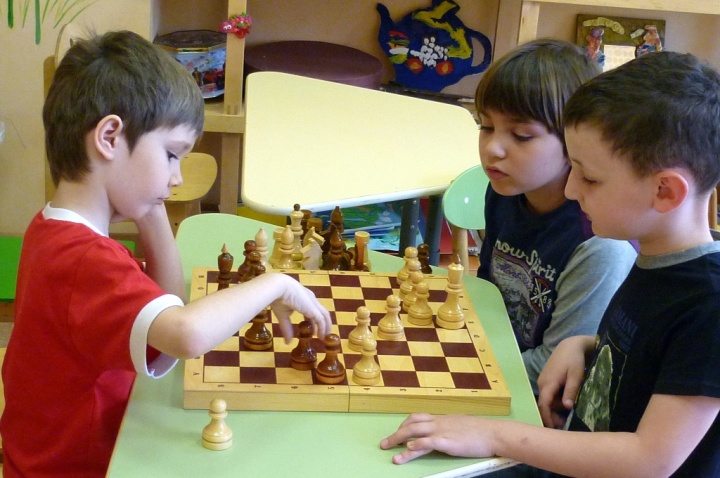 